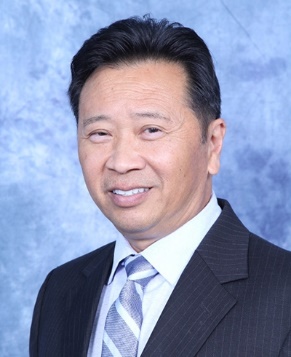 Michael YeeCFP®, CRPC™, CFS®, CLTC® Private Wealth Advisor CERTIFIED FINANCIAL PLANNER™ practitioner 39 Years of Experience This number may include years as a financial advisor, and/or experience as a registered representative. Na Ho'okele Financial Advisory Team A financial advisory practice of Ameriprise Financial Services, LLCAreas of focus Wealth Preservation StrategiesIntergenerational PlanningFinancial Strategies for LGBTQ Couples and FamiliesInsuranceRetirement Planning StrategiesInvestmentsQualifications CFP® Certified Financial Planner™CRPC™ Chartered Retirement Planning Counselor™ CFS® Certified Fund Specialist CLTC® Certified Long Term CareAwards & recognitionAmeriprise Circle of Success, 2007, 2008-2022Five Star Wealth Manager, 2012 - 2017Na Ho’okele Financial Advisory Team, Ameriprise Client Experience Award,  2020, 2022Professional associationsFinancial Planning Association Million Dollar Round Table, Top of the TableMillion Dollar Round Table, Court of the TableMillion Dollar Round TableCommunity participation Toys For Tots Hawai’iFood Bank Hawai’i